Unidad 1: Filosofar implica hacerse preguntas y evaluar rigurosamente las respuestas.OA a : Formular preguntas significativas para su vida a partir del análisis de conceptos y teorías filosóficas, poniendo en duda aquello que aparece como “cierto” o “dado” y proyectando diversas respuestas posibles. OA 2 Evaluar y contrastar métodos de razonamiento para abordar un concepto o problema filosófico.Duración de la Actividad: 6 horas pedagógicasFecha de envío: viernes 27 de marzo hasta las 23.59 horas.Destinatario: mail de la profesor/a que imparte el curso.3A Daniela Weckstein d.weckstein.fil@institutonacional.cl3G Daniela Weckstein d.weckstein.fil@institutonacional.cl3K Claudia González c.gonzalez.fil@institutonacional.cl3R Paulina Santos p.santos.fil@institutonacional.clEL LUGAR DE LA PREGUNTA EN LA FILOSOFÍAEl pensamiento filosófico se ha desarrollado a partir de grandes interrogantes, por ser una actitud de búsqueda, a través de preguntas, sobre el sentido de la vida, como, por ejemplo, ¿qué es el amor, de dónde venimos, adónde vamos, acabamos con la muerte o no?Todos los seres humanos de todos los tiempos se han preguntado sobre las cuestiones fundamentales de la vida. En la medida que han cambiado las épocas y las alineaciones históricas, la humanidad ha cambiado el sentido de sus preguntas.Más allá de estos cambios una pregunta filosófica tiene un carácter abierto, es decir, que el objetivo no será responder definitivamente una pregunta, sino más bien profundizar en ella, buscar nuevas aristas, explorar respuestas, etc. Para ejemplificar lo anterior, tenemos una serie de ejemplos de preguntas filosóficas: Ejemplo 1: “¿Hay nada solamente porque hay no, esto es, porque hay negación? ¿O no ocurre, acaso, lo contrario, que hay no y negación solamente porque hay nada? Cuestión no resuelta ni tan siquiera formulada explícitamente”. [Heidegger, M. ¿Qué es Metafísica?] Ejemplo 2: “Puesto que todo conocimiento y toda elección tienden a algún bien, volvamos de nuevo a plantearnos la cuestión: ¿Cuál es la meta de la política y cuál es el bien supremo entre todos los que pueden realizarse?”. [Aristóteles, Ética Nicomáquea] Ejemplo 3: “¿Qué es, pues, el tiempo? Si nadie me lo pregunta, lo sé; pero si quiero explicárselo al que me lo pregunta, no lo sé. Lo que sí digo sin vacilación es que sé que si nada pasase no habría tiempo pasado; y si nada sucediese, no habría tiempo futuro; y si nada existiese, no habría tiempo presente. Pero aquellos dos tiempos, pretérito y futuro, ¿cómo pueden ser, si el pretérito ya no es y el futuro todavía no es? Y en cuanto al presente, si fuese siempre presente y no pasase a ser pretérito, ya no sería tiempo, sino eternidad. Si, pues, el presente, para ser tiempo es necesario que pase a ser pretérito, ¿cómo deciros que existe éste, cuya causa o razón de ser está en dejar de ser, de tal modo que no podemos decir con verdad que existe el tiempo sino en cuanto tiende a no ser?”. [Agustín de Hipona, Confesiones] RECURSOS¿Qué es filosofía?José Ortega y Gasset¿Por qué al hombre —ayer, hoy u otro día— se le ocurre filosofar? Conviene traer con claridad a la mente esa cosa que solemos llamar filosofía, para poder luego responder al «por qué» de su ejercicio. En esta nueva óptica reaparece nuestra ciencia con los caracteres que ha tenido en todas sus épocas lozanas, si bien el progreso del pensamiento modula aquéllos en forma nueva y más rigorosa. ¿Qué es a nuestros ojos la filosofía (…)? [….] Lo primero que ocurriría decir fuera definir la filosofía como conocimiento del Universo. Pero esta definición, sin ser errónea, puede dejarnos escapar precisamente todo lo que hay de específico, el peculiar dramatismo y el tono de heroicidad intelectual en que la filosofía y sólo la filosofía vive. Parece, en efecto, esa definición un contraposto a la que podíamos dar de la física, diciendo que es conocimiento de la materia. Pero es el caso que el filósofo no se coloca ante su objeto —el Universo— como el físico ante el suyo, que es la materia. El físico comienza por definir el perfil de ésta y sólo después comienza su labor e intenta conocer su estructura íntima. Lo mismo el matemático define el número y la extensión, es decir, que todas las ciencias particulares empiezan por acotar un trozo del Universo, por limitar su problema, que al ser limitado deja en parte de ser problema. […]; por tanto, comienzan no con un problema, sino con algo que dan o toman por sabido. Pero el Universo en cuya pesquisa parte audaz el filósofo como un argonauta no se sabe lo que es. Universo es el vocablo enorme y monolítico que como una vasta y vaga gesticulación oculta más bien que enuncia este concepto rigoroso: todo cuanto hay. Eso es, por lo pronto, el Universo. Eso, nótenlo bien, nada más que eso, porque cuando pensamos el concepto «todo cuanto hay» no sabemos qué sea eso que hay; lo único que pensamos es un concepto negativo, a saber: la negación de lo que sólo sea parte, trozo, fragmento. El filósofo, pues, a diferencia de todo otro científico, se embarca para lo desconocido como tal. Lo más o menos conocido es partícula, porción, esquirla de Universo. El filósofo se sitúa ante su objeto en actitud distinta de todo otro conocedor; el filósofo ignora cuál es su objeto y de él sabe sólo: primero, que no es ninguno de los demás objetos; segundo, que es un objeto integral, que es el auténtico todo, el que no deja nada fuera y, por lo mismo, el único que se basta. […]. Universo es lo que radicalmente no sabemos, lo que absolutamente ignoramos en su contenido positivo. En otro giro podíamos decir: a las demás ciencias les es dado su objeto, pero el objeto de la filosofía como tal es precisamente el que no puede ser dado; porque es todo, y porque no es dado tendrá que ser en un sentido muy esencial el buscado, el perennemente buscado. […] Ella consistirá en ser también como su objeto, la ciencia universal y absoluta que se busca. Así la llama el primer maestro de nuestra disciplina, Aristóteles: filosofía, la ciencia que se busca. Pero tampoco en la definición antedicha —filosofía es conocimiento del Universo— significa conocimiento lo mismo que en las ciencias particulares. Conocimiento en su sentido estricto y primario significa solución positiva concreta a un problema, es decir, penetración perfecta del objeto por el intelecto de su sujeto. Ahora bien, si conocimiento fuese sólo eso la filosofía no podría comprometerse a serlo […]. Por esta razón, yo propongo que, al definir la filosofía como conocimiento del Universo, entendamos un sistema integral de actitudes intelectuales en el cual se organiza metódicamente la aspiración al conocimiento absoluto. Lo decisivo, pues, para que un conjunto de pensamientos sea filosofía, estriba en que la reacción del intelecto ante el Universo sea también universal, integral —que sea, en suma, un sistema absoluto. Es, pues, obligación constituyente de la filosofía tomar posición teorética, enfrentarse con todo problema, lo cual no quiere decir resolverlo, pero sí demostrar positivamente su insolubilidad. Esto es lo característico de la filosofía frente a las ciencias. Cuando éstas encuentran un problema para ellas insoluble, simplemente dejan de tratarlo […] un problema insoluble no es un problema —y por insoluble entienden insoluble por los métodos previamente reconocidos. La filosofía, en cambio, al partir admite la posibilidad de que el mundo sea un problema en sí mismo insoluble. ¿De dónde viene —se preguntará— este apetito del Universo, de integridad del mundo que es raíz de la filosofía? Sencillamente, ese apetito que parece peculiar a la filosofía es la actitud nativa y espontánea de nuestra mente en la vida. Confusa o claramente, al vivir vivimos hacia un mundo en derredor que sentimos o presentimos completo. El hombre de ciencia, el matemático, el científico es quien taja esa integridad de nuestro mundo vital y aislando un trozo hace de él su cuestión. […] «La «verdad científica» se caracteriza por su exactitud y el rigor de sus previsiones. Pero estas admirables cualidades son conquistadas por la ciencia experimental a cambio de mantenerse en un plano de problemas secundarios, dejando intactas las últimas, las decisivas cuestiones». [….] «He aquí lo que ya no está justificado ni es plausible. Porque la ciencia experimental sea incapaz de resolver a su manera esas cuestiones fundamentales, no es cosa de que, haciendo ante ellas un gracioso gesto de zorra hacia uvas altaneras, las llame "mitos" y nos invite a abandonarlas. ¿Cómo se puede vivir sordo a las postreras, dramáticas preguntas? ¿De dónde viene el mundo, adónde va? ¿Cuál es la potencia definitiva del cosmos? ¿Cuál es el sentido esencial de la vida?». Intentemos definir la actitud mental en que aparece un problema práctico. […]El problema práctico es aquella actitud mental en que proyectamos una modificación de lo real, en que premeditamos dar ser a lo que aún no es, pero nos conviene que sea […]. Nada más diverso de esta actitud que aquélla en que surge un problema teorético. La expresión del problema en el lenguaje es la pregunta: «¿Qué es tal o cual cosa?» Noten lo peregrino de este hecho mental, de demanda pareja. Aquello de quien nos preguntamos: «¿Qué es?» está ahí, es —en uno u otro sentido—, sino no se nos ocurriría preguntarnos nada acerca de ello. Pero resulta que no nos contentamos con que sea y esté ahí— sino, al revés, nos inquieta que sea y que sea tal y como es, nos irrita su ser. ¿Por qué? Evidentemente porque eso que es, tal y como está ante nosotros, no se basta a sí mismo sino que, al contrario, vemos que le falta su razón de ser, vemos que si no es más que lo que parece ser, si no hay tras lo aparente algo más que lo complete y sostenga, su ser es incomprensible o, dicho de otro modo, su ser es un no ser, un pseudo-ser, algo que no debe ser. […]. La teoría […] empieza, pues, negando la realidad, destruyendo virtualmente el mundo, aniquilándolo […].Fragmentos de los Capítulos III y IV, Obras Completas Tomo VII, Editorial Revista de Occidente, Madrid (1964).¿CÓMO CONSTRUIR ARGUMENTOS?Análisis de estructura argumentativaPara tener un argumento lógico, éste debe contener la siguiente estructura argumentativa:Estructura lógica del argumento:Esquema Premisa 1 ____________________ Premisa 2 ____________________ Premisa 3 ________________ [etc.] [inferencia]Conclusión Ejemplo: P1 (puesto que) la felicidad consiste en la paz del espíritu y P2 (puesto que) la paz durable del espíritu depende de la confianza que tengamos en el futuro, yP3 (puesto que) la confianza se basa en la ciencia que debemos tener acerca de la naturaleza de Dios y el alma C: (se sigue que) la ciencia es necesaria para la verdadera felicidad. Gottfried Leibniz A partir del siguiente ejemplo, responda las siguientes preguntas que nos servirán de guía para analizar su estructura argumentativa:¿Qué es la felicidad? Cumplir todos nuestros deseos. ¿Qué te hace decir eso? Porque los deseos, cuando se cumplen, nos dan satisfacción y bienestar y porque todo lo que hacemos es para conseguir ciertas cosas que deseamos.¿Cuántas afirmaciones se sostienen?_______________________________________________________________________________________________________________________________________________________________________________________________________________________________________________ ▪ ¿Identifican alguna(s) afirmación(es) que se pueda(n) utilizar como base o apoyo? ▪______________________________________________________________________________________________________________________________________________________________________________________________________________________________________________________________________________________________________________________________________________________________________________________________________________________________________________________________________________ ¿Qué se plantea? ______________________________________________________________________________________________________________________________________________________________________________________________________________________________________________________________________________________________________________________________________________________________________________________________________________________________________________________________________________ ¿identifican alguna afirmación que pueda ser reconocida como conclusión que se deriva a partir de otras afirmaciones? ▪______________________________________________________________________________________________________________________________________________________________________________________________________________________________________________________________________________________________________________________________________________________________________________________________________________________________________________________________________________ ¿De qué modo se relacionan las afirmaciones?______________________________________________________________________________________________________________________________________________________________________________________________________________________________________________________________________________________________________________________________________________________________________________________________________________________________________________________________________________CONECTORES: CLAVES PARA DISTINGUIR PREMISAS Y CONCLUSIÓNConectores que permiten reconocer en un argumento qué proposiciones corresponden a premisas y cuál o cuáles a una conclusión. A continuación, se muestra un listado de conectores organizado por su función argumentativaEjemplo: Conector “debido a”soy feliz debido a que he logrado alcanzar todas mis metas Premisa: he alcanzado todas mis metas Conclusión: soy feliz EJERCICIO:A partir de los fragmentos seleccionados a continuación se ejercitará el análisis de la estructura lógica. Para ello, seleccione tres de los cuatro fragmentos para trabajar teniendo como referencia el ejemplo dado anteriormente.1. Leer el argumento.2. Identificar el conector. Apoyarse con la tabla de conectores. 3. Identificar las afirmaciones que corresponde a premisas y a conclusión. Fragmento 1“La vida feliz es, por tanto, la que está conforme con su naturaleza, lo cual no puede suceder más que si, primero, el alma está sana y en constante posesión de su salud; en segundo lugar, si es enérgica y ardiente, magnánima y paciente, adaptable a las circunstancias, cuidadosa sin angustia de su cuerpo y de lo que le pertenece, atenta a las demás cosas que sirven para la vida, sin admirarse de ninguna; si usa de los dones de la fortuna, sin ser esclava de ellos. Comprendes, aunque no lo añadiera, que de ello nace una constante tranquilidad y libertad, una vez alejadas las cosas que nos irritan o nos aterran; pues en lugar de los placeres y de esos goces mezquinos y frágiles, dañosos aún en el mismo desorden, nos viene una gran alegría inquebrantable y constante, y al mismo tiempo la paz y la armonía del alma, y la magnanimidad con la dulzura, pues toda ferocidad procede de debilidad”.[Séneca, Sobre la felicidad. Capítulo 3: La felicidad verdadera]Fragmento 2: “Pero también el alma –se dice– tendrá sus placeres”. Téngalos en buena hora, y eríjase en árbitro de la sensualidad y de los placeres, llénese de todas las cosas que suelen encantar los sentidos, después vuelva los ojos al pretérito y, al acordarse de los placeres pasados, embriáguese con los anteriores y anticipe ya los futuros, apreste sus esperanzas y, mientras el cuerpo se abandona a los festines presentes, ponga el pensamiento en los futuros; tanto más desdichado me parecerá por ello, pues tomar lo malo por lo bueno es locura. Y sin cordura nadie es feliz, ni es cuerdo aquel a quien le apetecen cosas dañosas como si fueran las mejores. Es feliz, por tanto, el que tiene un juicio recto; es feliz el que está contento con las circunstancias presentes, sean las que quieran, y es amigo de lo que tiene; es feliz aquel para quien la razón es quien da valor a todas las cosas de su vida. Los mismos que dijeron que el sumo bien es el placer, ven en qué mal lugar lo habían puesto. Por eso niegan que se pueda separar el placer de la virtud, y dicen que nadie puede vivir honestamente sin gozo, ni gozosamente sin vivir también con honestidad. No veo cómo pueden conciliarse estas cosas tan diversas. ¿Por qué, decidme, no puede separarse el placer de la virtud? ¿Sin duda por que el principio de los bienes reside siempre en la virtud, y también nacen de sus raíces las cosas que amáis y apetecéis? Pero si fueran inseparables, no veríamos algunas cosas agradables pero no honestas, y otras, en cambio, virtuosísimas pero ingratas, y que se han de realizar entre dolores. [Séneca, Sobre la felicidad. Capítulo 6: Placer y felicidad] Fragmento 3: “Lo que hace desgraciada la primera mitad de la vida, que en tantas cosas es preferible a la segunda, es la persecución de la felicidad, a partir del supuesto firme de que tiene que ser posible alcanzarla a lo largo de la vida. De ahí surgen la esperanza constantemente defraudada y el descontento. Nos figuramos imágenes engañosas de una dicha soñada e indeterminada, bajo formas caprichosamente elegidas, y buscamos en vano su modelo arquetípico. En la segunda mitad de nuestra vida hace su aparición, en lugar del ansia permanentemente insatisfecha de felicidad, la preocupación por la infelicidad. Ahora bien, hallar un remedio para esto es de modo objetivo posible, pues estamos por fin libres de aquella presunción y tan solo buscamos calma y en lo posible, la ausencia de dolor, de lo que puede surgir un estado notablemente más alegre que el de la primera mitad, ya que aspira a algo que es alcanzable, un estado que recompensa con creces las carencias propias de la segunda mitad. Lo que se opone a que los hombres lleguen a ser más sabios prudentes es, entre otras cosas, la brevedad de la vida. Cada treinta años llega una generación nueva que no sabe nada y tiene que empezar desde el comienzo”. [Shopenhauer, A. El arte de sobrevivir] Fragmento 4: “A un individuo que persigue la felicidad no hay que darle preceptos acerca del camino que conduce a ella, ya que la felicidad individual se produce según leyes que nadie conoce, y los preceptos externos no pueden hacer más que impedirla o dificultarla. A decir verdad, los preceptos llamados morales atentan contra los individuos, y en modo alguno tienden a hacerles felices. Por otra parte, tales preceptos tampoco guardan relación alguna con la felicidad y el bien de la humanidad, pues es totalmente imposible dar a estas palabras un significado preciso, y menos aún utilizarlas como si fueran un faro en el oscuro océano de las aspiraciones morales”. [Nietzsche, F. Aurora] 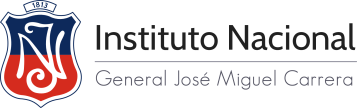 DEPARTAMENTO DE FILOSOFÍACoordinación Tercero MedioPlan Diferenciado I SemestreDEPARTAMENTO DE FILOSOFÍACoordinación Tercero MedioPlan DiferenciadoUnidad 1DEPARTAMENTO DE FILOSOFÍACoordinación Tercero MedioPlan DiferenciadoSeminario de FilosofíaACTIVIDAD DE EVALUACIÓNClaves que indican que se introducen razones (premisas)Claves que indican se introduce un punto de vista (conclusión)Ya que, Porque Cuando Pues Dado quePuesto queA causa deEn razón Debido a En caso de que Siempre queSi Supuesto que A consecuencia deNos apoyamos enPremisasPor lo tanto, Por ende, Entonces, Por consiguiente, En consecuencia, Luego, Así, Finalmente, De ahí que, Se infiere, Se deduce,Esto prueba que En suma, En resumen, Se puede inferir queConclusión